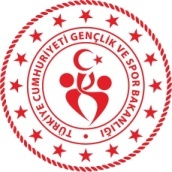 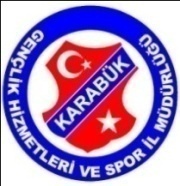 KARABÜKGENÇLİK VE SPOR İL MÜDÜRLÜĞÜHAFTALIK SPOR FAALİYET PROGRAMIM.NoSAATSAATYERMÜSABAKANIN TÜRÜMÜSABAKANIN TÜRÜTAKIMLARTAKIMLAR09 MART 2019  CUMARTESİ09 MART 2019  CUMARTESİ09 MART 2019  CUMARTESİ09 MART 2019  CUMARTESİ09 MART 2019  CUMARTESİ09 MART 2019  CUMARTESİ09 MART 2019  CUMARTESİ09 MART 2019  CUMARTESİ10.0010.00ESKİPAZAR SPOR SALONUÇANAKKALE ŞEHİTLERİ ANMA GÜNÜ SATRANÇ TURNUVASI  ÇANAKKALE ŞEHİTLERİ ANMA GÜNÜ SATRANÇ TURNUVASI  ÇANAKKALE ŞEHİTLERİ ANMA GÜNÜ SATRANÇ TURNUVASI  ÇANAKKALE ŞEHİTLERİ ANMA GÜNÜ SATRANÇ TURNUVASI  12.0012.00ÇAMLIK FUTBOL SAHASISPOR TOTO U21 LİGİKARABÜKSPORKARABÜKSPORAFJET AFYONSPOR13.0013.00SAFRANBOLU SPOR SALONUVOLEYBOL YEREL LİG MİNİ KIZLARGENÇLİK SPORGENÇLİK SPORSAFKAR13.3013.30SAFRANBOLU SENTETİK FUTBOL SAHASIU-16 TAKIMLARSAFRANBOLU BELEDİYE SPORSAFRANBOLU BELEDİYE SPOR5000EVLER SPOR13.3013.30SOĞUKSU FUTBOL SAHASIU-16 TAKIMLARAYDINLIKEVLER GENÇLİKSPORAYDINLIKEVLER GENÇLİKSPORKARABÜK  GENÇLİKSPOR14.3014.30SAFRANBOLU SPOR SALONUVOLEYBOL YEREL LİG MİNİ KIZLARKARDEMİR KARABÜKSPORKARDEMİR KARABÜKSPORDEMİR ÇELİK KARABÜKSPOR13.3013.30DR.NECMETTİN ŞEYHOĞLU STADYUMUSPOR TOTO 1.LİGKARABÜKSPORKARABÜKSPORAFJET AFYONSPOR16.0016.00MERKEZ SPOR SALONUVOLEYBOL YEREL LİG GENÇ KIZLARMEHMET VERGİLİ FEN LİSESİMEHMET VERGİLİ FEN LİSESİGENÇLİK SPOR17.3017.30MERKEZ SPOR SALONUVOLEYBOL YEREL LİG GENÇ KIZLARVAKIFBANK ZÜBEYDE HANIM ALVAKIFBANK ZÜBEYDE HANIM ALKARDEMİR KARABÜKSPOR10 MART 2019 PAZAR10 MART 2019 PAZAR10 MART 2019 PAZAR10 MART 2019 PAZAR10 MART 2019 PAZAR10 MART 2019 PAZAR10 MART 2019 PAZAR10 MART 2019 PAZAR10.00ESKİPAZAR SPOR SALONUÇANAKKALE ŞEHİTLERİ ANMA GÜNÜ SATRANÇ TURNUVASI  ÇANAKKALE ŞEHİTLERİ ANMA GÜNÜ SATRANÇ TURNUVASI  ÇANAKKALE ŞEHİTLERİ ANMA GÜNÜ SATRANÇ TURNUVASI  ÇANAKKALE ŞEHİTLERİ ANMA GÜNÜ SATRANÇ TURNUVASI  11.00BEŞBİNEVLER FUTBOL SAHASIMASTERLER VETERANLAR TURNUVASIKARABÜK MASTERLERKARABÜK MASTERLERÇAYCUMAVETERANLAR13.00BEŞBİNEVLER FUTBOL SAHASI1.AMATÖR KÜMEKARABÜK DEMİR ÇELİK SPORKARABÜK DEMİR ÇELİK SPORSAFRANBOLU ESNAF SPOR13.00SOĞUKSU FUTBOL SAHASI  1.AMATÖR KÜMEKARABÜK 3 NİSAN SPORKARABÜK 3 NİSAN SPOROVACIK GENÇLİK SPOR13.30YENİCE FUTBOL SAHASI1.AMATÖR KÜMEYENİCE CEBECİ SPORYENİCE CEBECİ SPORAYDINLIKEVLER GENÇLİKSPOR14.00SAFRANBOLU SPOR SALONUVOLEYBOL YEREL LİG GENÇ ERKEKLERMEHMET VERGİLİ FEN LİSESİMEHMET VERGİLİ FEN LİSESİÜNSAL TÜLBENTÇİ GSK15.305000EVLER FUTBOL SAHASI1.AMATÖR KÜMEYAYLACIK GENÇLİK VE SPOR KULÜBÜYAYLACIK GENÇLİK VE SPOR KULÜBÜKARABÜK DEMİRSPOR16.00MERKEZ SPOR SALONUVOLEYBOL YEREL LİG GENÇ KIZLARVAKIFBANK ZÜBEYDE HANIM ALVAKIFBANK ZÜBEYDE HANIM ALGENÇLİK SPOR17.30MERKEZ SPOR SALONUVOLEYBOL YEREL LİG GENÇ KIZLARKARDEMİR KARABÜKSPOR  KARDEMİR KARABÜKSPOR  MEHMET VERGİLİ FEN LİSESİ11 MART 2019 PAZARTESİ11 MART 2019 PAZARTESİ11 MART 2019 PAZARTESİ11 MART 2019 PAZARTESİ11 MART 2019 PAZARTESİ11 MART 2019 PAZARTESİ11 MART 2019 PAZARTESİ11 MART 2019 PAZARTESİ10.00SAFRANBOLU SPOR SALONUOKUL SPORLARI YILDIZ ERKEKLER FUTSAL MÜSABAKALARI28. MAÇ GALİBİ28. MAÇ GALİBİA GRUBU 1.Sİ11.15SAFRANBOLU SPOR SALONUOKUL SPORLARI YILDIZ ERKEKLER FUTSAL MÜSABAKALARI29. MAÇ GALİBİ29. MAÇ GALİBİ30. MAÇ GALİBİ12.30SAFRANBOLU SPOR SALONUOKUL SPORLARI YILDIZ KIZLAR FUTSAL MÜSABAKALARIÇELİK İŞ ORTAOKULUÇELİK İŞ ORTAOKULUKARABÜK ATATÜRK ORTAOKULU17.30SAFRANBOLU SPOR SALONUVOLEYBOL YEREL LİG YILDIZ ERKEKLERMEHMET VERGİLİ FEN LİSESİMEHMET VERGİLİ FEN LİSESİSAFRANBOLU ATATÜRK ANADOLU LİSESİ12 MART 2019 SALI12 MART 2019 SALI12 MART 2019 SALI12 MART 2019 SALI12 MART 2019 SALI12 MART 2019 SALI12 MART 2019 SALI12 MART 2019 SALI10.00SAFRANBOLU SPOR SALONUOKUL SPORLARI YILDIZ ERKEKLER FUTSAL MÜSABAKALARI31. MAÇ MAĞLUBU-32. MAÇ MAĞLUBU(3.LÜK-4.LÜK MAÇI)31. MAÇ MAĞLUBU-32. MAÇ MAĞLUBU(3.LÜK-4.LÜK MAÇI)31. MAÇ MAĞLUBU-32. MAÇ MAĞLUBU(3.LÜK-4.LÜK MAÇI)11.00OVACIK İLÇE KAYMAKAMLIĞI-KARABÜK YOLUATLETİZMİ GELİŞTİRME PROJESİ İL TAKIMI İLÇE SEÇMELERİATLETİZMİ GELİŞTİRME PROJESİ İL TAKIMI İLÇE SEÇMELERİATLETİZMİ GELİŞTİRME PROJESİ İL TAKIMI İLÇE SEÇMELERİATLETİZMİ GELİŞTİRME PROJESİ İL TAKIMI İLÇE SEÇMELERİ10.00SAFRANBOLU SPOR SALONUOKUL SPORLARI YILDIZ ERKEKLER FUTSAL MÜSABAKALARI31. MAÇ GALİBİ -32. MAÇ GALİBİ(1.LİK-2.LİK MAÇI)31. MAÇ GALİBİ -32. MAÇ GALİBİ(1.LİK-2.LİK MAÇI)31. MAÇ GALİBİ -32. MAÇ GALİBİ(1.LİK-2.LİK MAÇI)12.30SAFRANBOLU SPOR SALONUOKUL SPORLARI YILDIZ KIZLAR FUTSAL MÜSABAKALARIYUNUS EMRE ORTAOKULUYUNUS EMRE ORTAOKULUÇELİK İŞ ORTAOKULU13 MART 2019 ÇARŞAMBA13 MART 2019 ÇARŞAMBA13 MART 2019 ÇARŞAMBA13 MART 2019 ÇARŞAMBA13 MART 2019 ÇARŞAMBA13 MART 2019 ÇARŞAMBA13 MART 2019 ÇARŞAMBA13 MART 2019 ÇARŞAMBA10.00YÜZME HAVUZU SALONUOKUL SPORLARI YILDIZLAR SATRANÇ TURNUVASIOKUL SPORLARI YILDIZLAR SATRANÇ TURNUVASIOKUL SPORLARI YILDIZLAR SATRANÇ TURNUVASIOKUL SPORLARI YILDIZLAR SATRANÇ TURNUVASI10.00YÜZME HAVUZU SALONUOKUL SPORLARI GENÇLER SATRANÇ TURNUVASIOKUL SPORLARI GENÇLER SATRANÇ TURNUVASIOKUL SPORLARI GENÇLER SATRANÇ TURNUVASIOKUL SPORLARI GENÇLER SATRANÇ TURNUVASI17.30SAFRANBOLU SPOR SALONUVOLEYBOL YEREL LİG YILDIZ  ERKEKLERMEHMET VERGİLİ FEN LİSESİMEHMET VERGİLİ FEN LİSESİGENÇ EKSEN GSK14 MART  2019 PERŞEMBE14 MART  2019 PERŞEMBE14 MART  2019 PERŞEMBE14 MART  2019 PERŞEMBE14 MART  2019 PERŞEMBE14 MART  2019 PERŞEMBE14 MART  2019 PERŞEMBE14 MART  2019 PERŞEMBE10.00YÜZME HAVUZU SALONUOKUL SPORLARI YILDIZLAR SATRANÇ TURNUVASIOKUL SPORLARI YILDIZLAR SATRANÇ TURNUVASIOKUL SPORLARI YILDIZLAR SATRANÇ TURNUVASIOKUL SPORLARI YILDIZLAR SATRANÇ TURNUVASI10.00YÜZME HAVUZU SALONUOKUL SPORLARI GENÇLER SATRANÇ TURNUVASIOKUL SPORLARI GENÇLER SATRANÇ TURNUVASIOKUL SPORLARI GENÇLER SATRANÇ TURNUVASIOKUL SPORLARI GENÇLER SATRANÇ TURNUVASI15 MART  2019 CUMA15 MART  2019 CUMA15 MART  2019 CUMA15 MART  2019 CUMA15 MART  2019 CUMA15 MART  2019 CUMA15 MART  2019 CUMA15 MART  2019 CUMA10.00YÜZME HAVUZU SALONUOKUL SPORLARI YILDIZLAR SATRANÇ TURNUVASIOKUL SPORLARI YILDIZLAR SATRANÇ TURNUVASIOKUL SPORLARI YILDIZLAR SATRANÇ TURNUVASIOKUL SPORLARI YILDIZLAR SATRANÇ TURNUVASI10.00YÜZME HAVUZU SALONUOKUL SPORLARI GENÇLER SATRANÇ TURNUVASIOKUL SPORLARI GENÇLER SATRANÇ TURNUVASIOKUL SPORLARI GENÇLER SATRANÇ TURNUVASIOKUL SPORLARI GENÇLER SATRANÇ TURNUVASI11.00ÇAMLIK KOŞU PARKURUATLETİZMİ GELİŞTİRME PROJESİ İL TAKIMI SEÇME FİNALİATLETİZMİ GELİŞTİRME PROJESİ İL TAKIMI SEÇME FİNALİATLETİZMİ GELİŞTİRME PROJESİ İL TAKIMI SEÇME FİNALİATLETİZMİ GELİŞTİRME PROJESİ İL TAKIMI SEÇME FİNALİ17.30SAFRANBOLU SPOR SALONUVOLEYBOL YEREL LİG YILDIZ  ERKEKLERSAFRANBOLU ATATÜRK ANADOLU LİSESİSAFRANBOLU ATATÜRK ANADOLU LİSESİÜNSAL TÜLBENTÇİ OO